2.4.Отношения между МБДОУ д/с № 70, осуществляющим образовательную деятельность и родителями (законными представителями) регулируются договором о взаимоотношениях. Договор заключается в простой письменной форме между Учреждением, в лице заведующего, и родителями (законными представителями) воспитанника.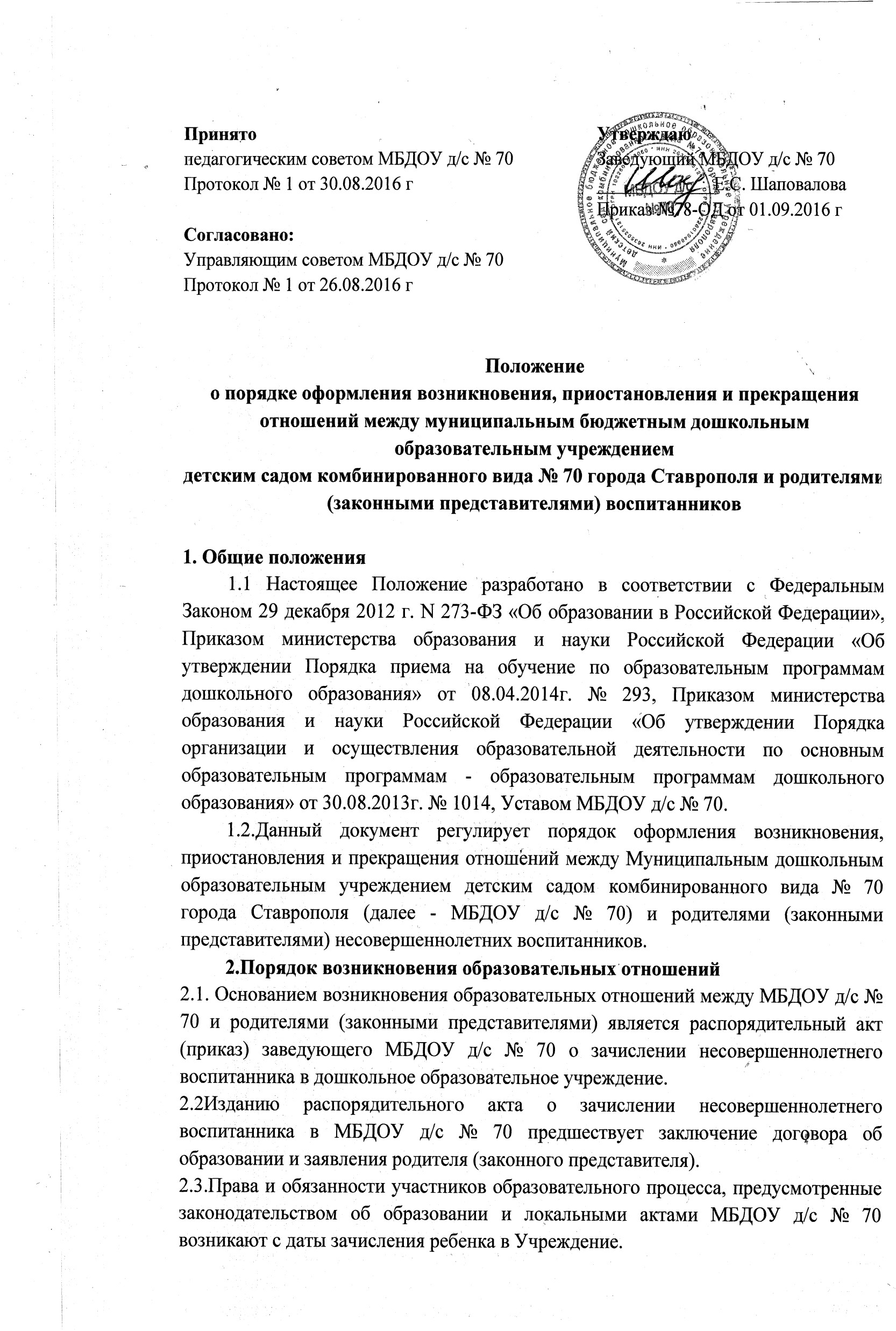 3. Изменения образовательных отношений 3.1.Образовательные отношения изменяются в случае изменения условий получения воспитанником образования по конкретной основной или дополнительной образовательной программе, повлекшего за собой изменение взаимных прав и обязанностей воспитанником и МБДОУ д/с №70, осуществляющего образовательную деятельность.3.2.Образовательные отношения могут быть изменены как по инициативе родителей (законных представителей) воспитанника по его заявлению в письменной форме, так и по инициативе МБДОУ д/с №70, осуществляющего образовательную деятельность.3.3.Основанием для изменения образовательных отношений является приказ, изданный заведующим МБДОУ д/с №70. Приказ издается на основании внесения соответствующих изменений в договор с родителями (законными представителями) воспитанника.3.4. Права и обязанности воспитанника, предусмотренные законодательством об образовании и локальными нормативными актами МБДОУ д/с №70 изменяются с даты издания приказа или с иной указанной в нем даты.4. Приостановление образовательных отношений4.1.Образовательные отношения могут быть приостановлены на основании письменного заявления родителей (законных представителей) воспитанника с сохранением места.4.2.Причинами, дающими право на сохранение места за воспитанником в МБДОУ д/с №70, являются:- состояние здоровья, не позволяющее в течение определенного периода посещать МБДОУ д/с №70 (при наличии медицинского документа);- временное посещение санатория, дошкольного учреждения присмотра и оздоровления (по состоянию здоровья, при наличии направления медицинского учреждения);- по заявлениям родителей (законных представителей) воспитанника  на время очередных отпусков родителей (законных представителей) воспитанника;-иные причины указанные родителями (законными представителями) воспитанника в заявлении.4.3. Родители (законные представители) воспитанника, для сохранения места представляют в МБДОУ д/с №70 документы, подтверждающие отсутствие воспитанника по уважительным  причинам. 5. Прекращение образовательных отношений5.1.Образовательные отношения прекращаются в связи с отчислением воспитанника из МБДОУ д/с №70, осуществляющего образовательную деятельность  в связи с получением дошкольного образования (завершение обучения), поступлением в первый класс общеобразовательной организации.5.2.Основанием окончания срока действия договора являются медицинские показания состояния здоровья ребенка, препятствующие его дальнейшему пребыванию в МБДОУ д/с №70.5.3.Договор, может быть, расторгнут досрочно в следующих случаях:- по инициативе родителей (законных представителей) воспитанника, в том числе в случае перевода воспитанника для продолжения освоения образовательной программы в другую организацию, осуществляющую образовательную деятельность;-по иным причинам, указанным в заявлении родителей (законных представителей) воспитанника;-по обстоятельствам, не зависящим от родителей (законных представителей) воспитанника и МБДОУ д/с №70, в том числе в случае ликвидации МБДОУ д/с №70, осуществляющего образовательную деятельность. Учредитель обеспечивает перевод воспитанника с согласия родителей (законных представителей) воспитанника в другие образовательные организации, реализующие соответствующие образовательные программы. 5.4.Досрочное прекращение образовательных отношений по инициативе родителей (законных представителей) воспитанника не влечет за собой возникновение каких-либо дополнительных, в том числе материальных, обязательств МБДОУ д/с №70.5.5.При отчислении воспитанника МБДОУ д/с №70 выдает его родителям (законным представителям) медицинскую карту. 5.6. При досрочном прекращении образовательных отношений по инициативе родителей (законных представителей) воспитанника восстановление осуществляется согласно действующему административному регламенту.5.7.Основанием для прекращения образовательных отношений является приказ заведующего МБДОУ д/с №70, об отчислении воспитанника.5.8. Права и обязанности воспитанника, предусмотренные законодательством об образовании и локальными нормативными актами организации, осуществляющей образовательную деятельность, прекращаются с даты его отчисления из МБДОУ д/с №70.